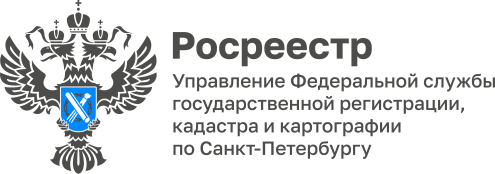 ПРЕСС-РЕЛИЗРосреестр Петербурга:на Всероссийской научно-практической конференцииВ конце сентября в Петербурге состоялась IV Всероссийская научно-практическая конференция «Геодезия, картография, геоинформатика и кадастры. Производство и образование».Конференция объединила практикующих специалистов в области геодезии и картографии, землеустройства и кадастра, а также преподавателей ведущих отраслевых вузов. Управление Росреестра по Санкт-Петербургу представили заместитель руководителя  Андрей Юлов и начальник отдела геодезии и картографии Ирина Спиридонова. На пленарном заседании с приветственным словом к участникам обратился Андрей Юлов: «Вопросы, затрагиваемые сегодня на конференции, актуальны и для Росреестра. Эффективное использование земель, проектирование и строительство инженерных сооружений, зданий, дорог, промышленных объектов начинается с профильных специалистов, от качества работы которых во многом зависит и весь дальнейший процесс. Таким образом, развитие отрасли геодезии и картографии имеет важное значение для экономики всей нашей страны». Участники конференции обменялись опытом использования спутниковых и цифровых технологий, применения беспилотных авиационных комплексов для оперативного решения задач. Доцент кафедры картографии и геоинформатики Санкт-Петербургского государственного университета Сергей Тюрин, председательствующий на заседании конференции, подчеркнул: «Вопросы формирования кадрового обеспечения специалистами в области пространственных данных с необходимым уровнем компетенций являются наиболее востребованными в современном быстроменяющемся мире в условиях развития цифровой экономики».Росреестр принимает участие в развитии отрасли. В 2021 году ведомство выступило с инициативой социально - экономического развития «Национальная система пространственных данных» с целью обновления инфраструктуры и формирования комфортной среды для граждан и бизнеса. Данная инициатива была поддержана Правительством Российской Федерации и легла в основу утвержденной государственной программы. Разрабатывается уникальная отечественная цифровая платформа и удобные для всех пользователей сервисы, проводится реинжиниринг процессов картографирования и оцифровки. В рамках конференции прошли торжественные мероприятия, посвященные 30-ю Санкт-Петербургской Ассоциации геодезии и картографии, 100-летию Санкт-Петербургского колледжа геодезии и картографии и 90-летию кафедры картографии и геоинформатики Санкт-Петербургского Государственного Университета. Начальнику отдела геодезии и картографии Управления Росреестра Ирине Спиридоновой вручена почетная грамота за активную работу в составе редколлегии Ассоциации и Комиссии геодезии и картографии по охране геодезических пунктов.Материал подготовлен Управлением Росреестра по Санкт-Петербургу:8 (812) 654-64-30pr@gbr.ru78press_rosreestr@mail.ru